							projektas       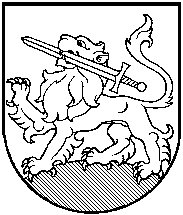 RIETAVO SAVIVALDYBĖS TARYBASPRENDIMASDĖL RIETAVO SAVIVALDYBĖJE ESANČIŲ NEPRIŽIŪRIMŲ, APLEISTŲ IR NENAUDOJAMŲ PASTATŲ IR STATINIŲ, KURIEMS 2018 METAIS TAIKOMAS 3 PROCENTŲ NEKILNOJAMOJO TURTO MOKESČIO TARIFAS, SĄRAŠO PATVIRTINIMO2018 m. gegužės 24 d.  Nr. T1-RietavasVadovaudamasi Lietuvos Respublikos vietos savivaldos įstatymo 16 straipsnio 2 dalies 37 punktu, Lietuvos Respublikos nekilnojamojo turto mokesčio įstatymo 6 straipsnio 2 dalimi, Rietavo savivaldybės tarybos 2015 m. balandžio 30 d. sprendimu Nr. T1-40 „Dėl Rietavo savivaldybėje esančių pastatų ir statinių, kurie yra neprižiūrimi, apleisti ir nenaudojami arba naudojami ne pagal paskirtį, sąrašo sudarymo ir keitimo tvarkos aprašo patvirtinimo, Rietavo savivaldybės taryba nusprendžia:1. Patvirtinti netvarkomų, apleistų ir nenaudojamų pastatų ir statinių, kuriems 2018 metais taikomas 3 procentų nekilnojamojo turto mokesčio tarifas, sąrašą (pridedama).2. Įpareigoti Savivaldybės administracijos direktorių informuoti į sąrašą įtrauktų objektų savininkus apie jų valdomų objektų įtraukimą į Rietavo savivaldybėje esančių pastatų ir statinių, kurie yra neprižiūrimi, apleisti ir nenaudojami arba naudojami ne pagal paskirtį, sąrašą per 10 dienų nuo šio sąrašo patvirtinimo.	          Sprendimas gali būti skundžiamas ikiteismine tvarka Lietuvos administracinių ginčų komisijos Klaipėdos apygardos skyriui (H. Manto g. 37, Klaipėda) arba Lietuvos Respublikos administracinių bylų teisenos įstatymo nustatyta tvarka Regionų apygardos administracinio teismo Klaipėdos rūmams (Galinio Pylimo g. 9, Klaipėda) per vieną mėnesį nuo šio sprendimo paskelbimo ar įteikimo suinteresuotai šaliai dienos.Savivaldybės meras                                                                                PATVIRTINTARietavo savivaldybės tarybos 2018 m. gegužės 24 d.sprendimu Nr. T1-NETVARKOMŲ, APLEISTŲ IR NENAUDOJAMŲ PASTATŲ IR STATINIŲ, KURIEMS 2018 METAIS TAIKOMAS 3 PROCENTŲ NEKILNOJAMOJO TURTO MOKESČIO TARIFAS, SĄRAŠAS RIETAVO SAVIVALDYBĖS ADMINISTRACIJOSTEISĖS IR FINANSŲ SKYRIUSAIŠKINAMASIS RAŠTAS PRIE SPRENDIMO„DĖL RIETAVO SAVIVALDYBĖJE ESANČIŲ NEPRIŽIŪRIMŲ, APLEISTŲ IR NENAUDOJAMŲ PASTATŲ IR STATINIŲ, KURIEMS 2018 METAIS TAIKOMAS 3 PROCENTŲ NEKILNOJAMOJO TURTO MOKESČIO TARIFAS, SĄRAŠO PATVIRTINIMO“ PROJEKTO2018–05–08Rietavas1.	Sprendimo projekto esmė.Projektu siekiama įgyvendinti LR nekilnojamojo turto mokesčio įstatymo nuostatas.  2. Kuo vadovaujantis parengtas sprendimo projektas. Sprendimo projektas parengtas vadovaujantis Lietuvos Respublikos vietos savivaldos įstatymo 16 straipsnio 2 dalies 37 punktu, Lietuvos Respublikos nekilnojamojo turto mokesčio įstatymo 6 straipsnio 2 dalimi, Rietavo savivaldybės tarybos 2015 m. balandžio 30 d. sprendimu Nr. T1-40 „Dėl Rietavo savivaldybėje esančių pastatų ir statinių, kurie yra neprižiūrimi, apleisti ir nenaudojami arba naudojami ne pagal paskirtį, sąrašo sudarymo ir keitimo tvarkos aprašo patvirtinimo“.  3.	Tikslai ir uždaviniai.           Rietavo savivaldybės administracijos direktoriaus 2017 m. spalio 30 d. įsakymu Nr. AV-656 sudaryta darbo grupė įvertino pateiktų nekilnojamojo turto objektų statinių būklę, statinių savininkų vykdytus/nevykdytus veiksmus. Kadangi  naujų objektų nepateikta,  siūloma palikti tą patį sąrašą  patalpų ir statinių, kaip ir praėjusiais metais, kuriems būtų taikomas 3 procentų nekilnojamojo turto mokesčio tarifas, ir šį sąrašą teikti tvirtinti Savivaldybės tarybai. Patvirtintas sąrašas bus teikiamas Valstybinei mokesčių inspekcijai – dėl padidinto nekilnojamojo turto mokesčio –  3 proc. tarifo taikymo.            4.	Laukiami rezultatai.Tinkamas pastatų ir statinių techninės priežiūros organizavimas ir Savivaldybės biudžeto papildymas. Sąraše esančio nekilnojamojo turto savininkus ir naudotojus 3 proc. nekilnojamojo turto mokesčio tarifas turėtų skatinti tinkamai tvarkyti turimą turtą. 5.	Kas inicijavo sprendimo  projekto rengimą.Sprendimo projekto rengimą inicijavo Rietavo savivaldybės administracija.6.	Sprendimo projekto rengimo metu gauti specialistų vertinimai.Neigiamų specialistų vertinimų kol kas negauta.7.	Galimos teigiamos ar neigiamos sprendimo priėmimo pasekmės.Neigiamų pasekmių nenumatyta.8.	Lėšų poreikis sprendimo įgyvendinimui.Sprendimo įgyvendinimui papildomų lėšų nereikės.9.	Antikorupcinis vertinimas. Antikorupcinis vertinimas nereikalingas.Teisės ir finansų skyriaus vyresn. specialistė                                                 Vanda GaldikienėEil. Nr.Pastato, patalpos arba statinioPastato, patalpos arba statinioPastato, patalpos arba statinioPastato, patalpos arba statinioPastato, patalpos arba statinioPastato, patalpos arba statinio savininkoPastato, patalpos arba statinio savininkoEil. Nr.PavadinimasPaskirtisObjekto unikalus numerisAdresas ir registro numerisTech. priežiūros būklė (apleistas, nenaudojamas ir pan.) Vardas, pavardėGyvenamosios vietos adresas123456781.Pastatas – parduotuvėPaskirtis – prekybos6897-5015-3019Klevų g. 11, Girdvainių k., Rietavo sen., Rietavo sav.Reg. Nr. 44/1419374Apleistas, nenaudojamas ir netvarkomasUAB „Turtuvos grupė“, įmonės kodas 303187202Laisvės al. 49, Kaunas2.Pastatas – sandėlisPaskirtis – pagalbinio ūkio6897-5015-3020Klevų g. 11, Girdvainių k., Rietavo sen., Rietavo sav.Reg. Nr. 44/1419374 Apleistas, nenaudojamas ir netvarkomas UAB „Turtuvos grupė“, įmonės kodas 303187202Laisvės al. 49, Kaunas3.Kiti statiniai (inžineriniai) – kiemo statiniai (šuliniai)Paskirtis – kiti inžineriniai statiniai (kiemo įrenginiai)6897-5015-3032Klevų g. 11, Girdvainių k., Rietavo sen., Rietavo sav.Reg. Nr. 44/1419374Apleistas, nenaudojamas ir netvarkomasUAB „Turtuvos grupė“, įmonės kodas 303187202Laisvės al. 49, Kaunas4.Pastatas –  kino teatrasPaskirtis – kultūros6890-0004-1017Laisvės g. 3, Rietavo m., Rietavo sav.Reg. Nr. 80/16150Netvarkomas, apleistas ir naudojamas ne pagal nustatytą nekilnojamojo turto paskirtįDariaus Gaudiešiaus įmonė, įmonės kodas 233289450 Vilniaus g. 6-20,Panevėžio m., Panevėžio sav.123456785.Kiti inžineriniai statiniai – kiemo statiniaiPaskirtis – kiti inžineriniai statiniai (kiemo įrenginiai)6890-0004-1039Laisvės g. 3, Rietavo m., Rietavo sav.Reg. Nr. 80/16150Netvarkomi, apleisti Dariaus Gaudiešiaus įmonė, įmonės kodas 233289450Vilniaus g. 6-20,Panevėžio m., Panevėžio sav.6.Pastatas – trąšų sandėlisPaskirtis – sandėliavimo7400-1001-3018Bangos g. 75, Pelaičių k., Rietavo sav.Reg. Nr. 80/48762Apleistas, neprižiūrimasRūta PiekuvienėMedingėnų k., Rietavo sav.7.Pastatas – bulvių sandėlisPaskirtis – sandėliavimo 4400-1369-4481Alko k., Rietavo sen., Rietavo sav.Reg. Nr. 44/942357Apleistas, neprižiūrimasRemigijus GiedraitisS. Nėries g. 19, Plungė